ZAMIERZENIA WYCHOWAWCZO- DYDAKTYCZNE                         NA MIESIĄC GRUDZIEŃ 2020 r.                                         DLA GRUPY KRASNOLUDKI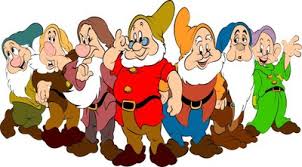  Tydzień I – Nadchodzi zima-poszerzenie słownictwa czynnego dzieci o słowo –odpowiedzialność, czerpanie radości z umiejętności samodzielnego odczytywania krótkich wyrazów, dostrzeganie zmian zachodzących w przyrodzie, zapoznanie z tematem pomagania zwierzętom w okresie zimowym. Tydzień II –Coraz zimniej-zwrócenie uwagi na ekologiczne sposoby pozyskiwania ciepła, rozumienie konieczności zachowania zasad bezpieczeństwa  podczas zabaw na lodzie, poznanie sposobu pomiaru ciepła-działanie termometru, poznanie znaczenia hodowli owiec, sposobu wykorzystania wełny, sposoby przystosowania się zwierząt leśnych do zimy. Tydzień III –Świąteczne przygotowania-kształtowanie uczucia życzliwości i chęci pomagania innym, zapoznanie ze zwyczajami świąt Bożego Narodzenia i rolą Świętego Mikołaja, kolędowanie-podtrzymanie tradycji. Tydzień IV - „Tradycje świąteczne”  - poszerzanie wiedzy dzieci na temat tradycji obchodzenia Bożego Narodzenia w Polsce i zwyczajów noworocznych; rozwijanie umiejętności muzycznych oraz plastycznych; zachęcanie do utrzymywania więzi rodzinnych; doskonalenie wiedzy dzieci na temat sposobów spędzania wolnego czasu z bliskimi; kształtowanie umiejętności właściwego zachowania się w trakcie wizyty w gościach;                                                                       Opracowała: mgr Alicja Kazimierska                             WIERSZYK MIESIĄCA :                                          ,, Kto pamięta o zwierzętach”                                       Leśnik sarnom wyniósł siano i sól do solniczki,                                       a wiewiórka chowa w dziupli swoje smakołyczki.                                       Lis futerko kupił nowe, wróble zaś zmieniły piórka.                                      W sen zapadły jeże, żaby, śpi już nawet mała pszczółka.                                      Cisza w lesie coraz głębsza, pochowały się zwierzęta.                                     Co też zimą będą jadły? Czy też o nich ktoś pamięta?                                     Pan leśniczy dba o sarny w swej leśnej zagrodzie.                                     My o ptaki dbać musimy, lecz w naszym ogrodzie.                                       PIOSENKA MIESIĄCA                              Mikołaj, Mikołaj jedzie samochodem,                               bo gdzieś zgubił saneczki w tę mroźną pogodę.                              Hu, hu, ha, tralala, co to za Mikołaj?                               Hu, hu, ha, tralala, co to za Mikołaj?                               Mikołaj, Mikołaj lat ma już bez liku,                               a prezenty dziś wiezie dzieciom w bagażniku.                               Hu, hu, ha, tralala, co to za Mikołaj?                               Hu, hu, ha, tralala, co to za Mikołaj?  
